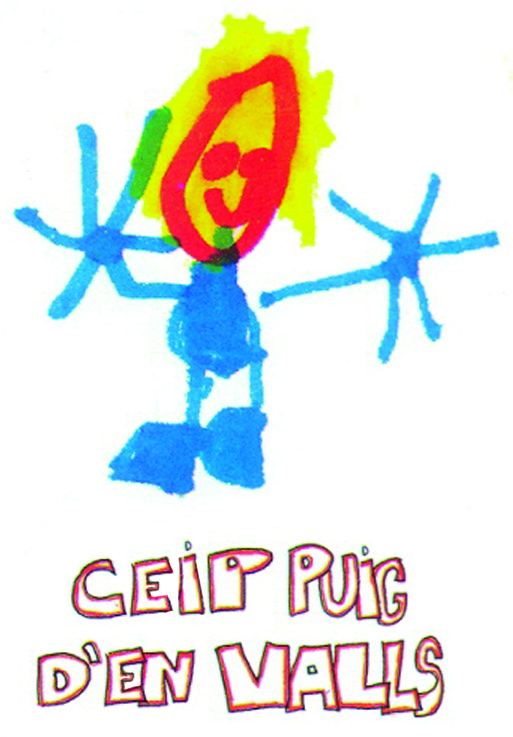 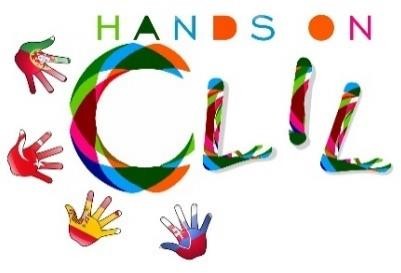 CLIL LESSON PLANCLIL LESSON PLANCLIL LESSON PLANCLIL PATHWAY: SCIENCECLIL PATHWAY: SCIENCELEVEL: 6th gradeCLIL MODULE: Our bodyCLIL MODULE: Our bodyCLIL TOPIC: Human BodyLESSON: 1LESSON: 1TIME: 50’TEACHING AIMSTEACHING AIMSMATERIALSTo identify and name the different organs of the circulatory system and I can describe the process of circulation. To identify and name the different organs of the Respiratory system and To describe the process of respiration/breathing.To identify and name the organs of the excretory system.Explain the function of it and understand and explain how it works.To identify and name the different organs of the digestive system and I can describe the process of circulation.To learn about other complex systems in our body and how they work.To be able to talk and build up sentences in English about the different body systems and their functions.To do an oral presentation about the final product: create an original body system or more than one.To work autonomously and pro-actively, developing collaboratively group strategies (in pairs or little groups)To identify and name the different organs of the circulatory system and I can describe the process of circulation. To identify and name the different organs of the Respiratory system and To describe the process of respiration/breathing.To identify and name the organs of the excretory system.Explain the function of it and understand and explain how it works.To identify and name the different organs of the digestive system and I can describe the process of circulation.To learn about other complex systems in our body and how they work.To be able to talk and build up sentences in English about the different body systems and their functions.To do an oral presentation about the final product: create an original body system or more than one.To work autonomously and pro-actively, developing collaboratively group strategies (in pairs or little groups)Arts& Crafts materials and supplies.Laptops and tablets.Final ProductLEARNING OUTCOMES - 4CsLEARNING OUTCOMES - 4CsLEARNING OUTCOMES - 4CsCONTENTCOGNITIONCOGNITIONTo name and identify the different organs of our different body systems.To explain the function every body system has to make our body work.To improve knowledge about other complex systems in our body.To connect different systems into each other. Name and identify the different organs of the different body systems. Understanding and learning the different functions of each organ in every system.  Connection between systems. Selecting and organising specific information. Analysing it and report it back to the class. Name and identify the different organs of the different body systems. Understanding and learning the different functions of each organ in every system.  Connection between systems. Selecting and organising specific information. Analysing it and report it back to the class.CULTURECOMMUNICATIONCOMMUNICATIONDeveloping awareness about the importance of taking care of our body.Establishing relations between life style and body function. To be conscious of the importance of healthy/unhealthy habits and their consequences. Language Function: Talking about organs and their functions to develop awareness of our own body.Systems involved: Circulatory system.Digestive system.Respiratory system.Excretory system.Vocabulary: Digestive process, digestive tube, helper glands, digestive juices, digestion, mouth, salivary glands, saliva, bolus, pharynx, oesophagus, stomach, gastric juices, small intestine, intestinal juice, pancreatic juice, bile, liver, chyle, absorption, villi., capillaries, circulation, veins, heart, arteries, blood cells, plasma, red blood cells, White blood cells, platelets, vena cava, aorta, carbon dioxide, lungs, thoracic cavity, gas exchange, pharynx, trachea, bronchi, alveoli, bronchioles, larynx, pulmonary arteries, pulmonary veins, kidneys, ureters, bladder, urethra, sweat glands, pore. Language structure:Present SimpleWh questions: Who, whose, what, which, where, when, why and how.Language Function: Talking about organs and their functions to develop awareness of our own body.Systems involved: Circulatory system.Digestive system.Respiratory system.Excretory system.Vocabulary: Digestive process, digestive tube, helper glands, digestive juices, digestion, mouth, salivary glands, saliva, bolus, pharynx, oesophagus, stomach, gastric juices, small intestine, intestinal juice, pancreatic juice, bile, liver, chyle, absorption, villi., capillaries, circulation, veins, heart, arteries, blood cells, plasma, red blood cells, White blood cells, platelets, vena cava, aorta, carbon dioxide, lungs, thoracic cavity, gas exchange, pharynx, trachea, bronchi, alveoli, bronchioles, larynx, pulmonary arteries, pulmonary veins, kidneys, ureters, bladder, urethra, sweat glands, pore. Language structure:Present SimpleWh questions: Who, whose, what, which, where, when, why and how.ACTIVITIESACTIVITIESStep 1 – To tune pupils into English- Teacher /pupils greet each other in English.- The teacher says the learning intention of the lesson and writes it in the whiteboard.Step 2 - To help pupils understand what the lesson is about- Teacher tells pupils what they are going to do in the class.Step 3 - Present the project- The students make a presentation about their project. - The rest of the students and the teacher will evaluate it.Step 1 – To tune pupils into English- Teacher /pupils greet each other in English.- The teacher says the learning intention of the lesson and writes it in the whiteboard.Step 2 - To help pupils understand what the lesson is about- Teacher tells pupils what they are going to do in the class.Step 3 - Present the project- The students make a presentation about their project. - The rest of the students and the teacher will evaluate it.EVALUATIONEVALUATIONImmediate feedback after oral classroom report.Checking the project process.Completion of team work assessment sheet.Immediate feedback after oral classroom report.Checking the project process.Completion of team work assessment sheet.Author | School: Silvia Fogueda / Maria Pilar NicolauCeip Puig d’en VallsJanuary 2019Author | School: Silvia Fogueda / Maria Pilar NicolauCeip Puig d’en VallsJanuary 2019